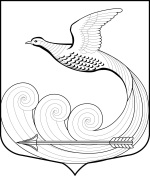 Глава местной администрациимуниципального образования Кипенское сельское поселениемуниципального образования Ломоносовского муниципального районаЛенинградской областиПОСТАНОВЛЕНИЕ30.05.2014  г.  №  161д. КипеньО внесении изменений в Постановление №73 от 12.07.2013 г.«Об утверждении Административного регламента по предоставлению муниципальной услуги «Выдача выписки из похозяйственной книги, лицевого счета местной администрацией муниципального образования Кипенское сельское поселение»»В соответствии с Федеральным законом от 27.07.2010 года № 210-ФЗ «Об организации предоставления государственных и муниципальных услуг», и на основании Протеста на Радел 3.3 админитсративного регламента по предоставлению муниципальной услуги «Выдача выписки из похозяйственной книги, лицевого счета местной администрацией муниципального образования Кипенское сельское поселение» утвержденного Постановлением главы администрации МО Кипенское сельское поселение №73 от 12.07.2013 г.ПОСТАНОВЛЯЮ:Внести следующие изменения в Административный регламент : Пункт 3.3 Административного регламента читать в следующей редакции:3.3.1. Действия (бездействие) должностных лиц администрации, связанные с предоставлением Муниципальной услуги, их решения, принятые в ходе ее предоставления, могут быть обжалованы главе администрации муниципального образования Кипенское сельское поселение в следующих случаях:1) нарушение  срока  регистрации  запроса заявителя  предоставлении муниципальной услуги;2) нарушение срока предоставления муниципальной услуги;3) требования у заявителя  документов,  не  предусмотренных  нормативными  правовыми  актами Российской Федерации,  муниципальными  правовыми  актами  для предоставления муниципальной услуги;4)  отказ в приеме  документов,  предоставление которых  предусмотрено  нормативными  правовыми актами  Российской Федерации, муниципальными правовыми актами  для предоставления муниципальной услуги, у заявителя;5) отказ в предоставлении муниципальной услуги, если основания отказа  не  предусмотрены  федеральными законами  и  принятыми  в   соответствии  с  ними   иными нормативными  правовыми  актами  Российской Федерации, нормативными правовыми  актами  субъектов  Российской Федерации, муниципальными  правовыми  актами;6) затребование  с  заявителя  при предоставлении муниципальной услуги платы, не предусмотренной нормативными правовыми актами Российской Федерации, нормативными правовыми актами субъектов Российской Федерации, муниципальными правовыми акитами;7) отказ органа, предоставляющего муниципальную услугу, должностного лица орган, предоставляющего муниципальную  услугу,  в  исправлении  допущенных  опечаток  и ошибок  в  выданных  в  результате   предоставления  муниципальной услуги документах  либо нарушение  установленного срока таких  исправлений.II. Пункт 3.3.2 Регламента читать в следующей редакции:3.3.2 Жалоба, поступившая в орган, предоставляющий муниципальную услугу, подлежит  рассмотрению  должностным лицом, наделенным полномочиями по рассмотрению жалоб,  в течение  15 (пятнадцати)  рабочих дней  со дня ее регистрации,  а  в случае  обжалования  отказа  органа, предоставляющего муниципальную услугу, должностного лица органа, предоставляющего муниципальную услугу, в приеме документов  у  заявителя  либо  в  исправлении  допущенных  опечаток и ошибок  или в  случае   обжалования  нарушения  установленного  срока   таких  исправлений – в течение 5 (пяти) рабочих дней со дня  ее регистрации. Правительство Российской Федерации вправе  установить  случай, при которых срок рассмотрения  жалобы  может быть сокращен. III. Пункт 3.3.3 Регламента читать в следующей редакции:3.3.3. Отказ в выдаче  выписки из похозяйственной книги о наличии у гражданина права на земельный участок может быть оспорен  в судебном порядке.IV. Пункт 3.3.4 Регламента читать в следующей редакции:3.3.4. Отказ в выдаче выписки из похозяйственной книги о наличии у гражданина права на земельный участок  не препятствует повторному обращению заявителя в администрацию с заявлением о выдаче справки (документа) после устранения обстоятельств, послуживших основанием для отказа.V. Пункт 3.3.5 Регламента читать в следующей редакции:3.3.5. Действия (бездействие) администрации связанные с предоставлением Муниципальной услуги могут быть обжалованы в судебном порядке в соответствии с действующим законодательством.VI. Настоящее постановление вступает с силу со дня его официального опубликования (обнародования) в соответствии с Уставом МО Кипенское сельское поселение.7. Контроль исполнения настоящего постановления оставляю за собой.И. о. главы местной администрации МО Кипенское сельское поселение                                                                      Е.Н.Абакумов